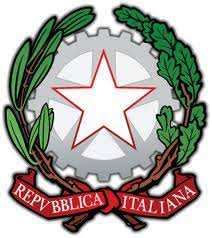 Ministero dell’IstruzioneISTITUTO COMPRENSIVO SCHWEITZERVia Stati Uniti D’America, s.n.c. – 86039 Termoli   tel.  0875/712820 - Fax 0875/712839  Codice meccanografico: CBIC856007     Codice Fiscale: 91055140700     email: cbic856007@istruzione.it         Pec: cbic856007@pec.istruzione.it   sito web: www.comprensivoschweitzer.edu.it           ___________________________________________________________________Relazione FinaleDOCENTE_____________________________ ALUNNO/A_______________________________SCUOLA_____________________________CLASSE _____ Sez ____________________Risorse umane a sostegno del processo di integrazione, in aggiunta ai docenti di classe Docente specializzato per il sostegno, n. ore settimanali ________ Assistenza specialistica/assistente alla comunicazione/educatore, n. ore settimanali _______ L’alunno/a (segna con una X):ha seguito /non ha seguito la programmazione di classe ha seguito la programmazione di classe con particolari adattamenti e semplificazioni ha seguito in parte la programmazione di classe ha seguito una programmazione individualizzata in tutte le aree disciplinari ha seguito una programmazione individualizzata in alcune aree disciplinari:…...........................................................................................................................................................OSSERVAZIONI SULL’EVOLUZIONE EDUCATIVA E DIDATTICADopo la rimodulazione della progettazione per la didattica a distanza (PEI)(Decreto Legge n. 18 del 17/03/2020 e Nota MIUR prot. N. 388 del 17/03/2020L’alunno/a, nel corso del secondo quadrimestre, ha partecipato ad attività formative a distanza (DAD)?SI’NOIN PARTE................................................................................................................................................................................................................................................................................................................................…............................................................................................................................................................................................................................................................................................................................................................................................................................................................................................L’alunno/a ha utilizzato il canale:SkyZoomEdmodoWhatsAppE-mailRegistro ElettronicoClassroomMeetAltro (specificare)……………………………………………………………………Tipo di interazione: diretta con l’alunno o indiretta con la madre/padre/fratello/sorella- Descrizione sintetica delle attività svolte:L’alunno ha svolto i compiti assegnati? SI / NO (nel caso NO: indicare le motivazioni es:  non riusciva da solo e i  genitori non hanno potuto  aiutarlo/non aveva strumenti tecnologici sufficienti/ non aveva collegamento internet/altro: specificare)VALUTAZIONE DEL LIVELLO DI APPRENDIMENTOPartecipazione: Efficace SufficienteInadeguata Interesse: EfficaceSufficiente Inadeguato Impegno e puntualità: Costante Sufficiente Discontinuo Le finalità educative generali sono state raggiunte sono state sostanzialmente raggiunte sono state parzialmente raggiunte non sono state raggiunte Le competenze e gli obiettivi di apprendimento disciplinarisono stati raggiunti sono stati sostanzialmente raggiunti sono stati parzialmente raggiunti non sono state raggiunti Verifica del livello di apprendimentoTempi, procedure e strumenti comuni agli altri bambiniTempi più lunghi per le seguenti discipline:Ausili per le seguenti discipline:Altro (specificare): AnnotazioniData.................                                                                                        Il docente di sostegno: 